All My Great Excuses I started on my homework but my pen ran out of ink. My hamster ate my homework. My computer's on the blink. I accidentally dropped it in the soup my mum was cooking. My brother flushed it down the toilet when I wasn't looking. My mother ran my homework through the washer and the dryer. An airplane crashed into our house. My homework caught on fire. Tornadoes blew my notes away. Volcanoes struck our town. My notes were taken hostage by an evil killer clown. 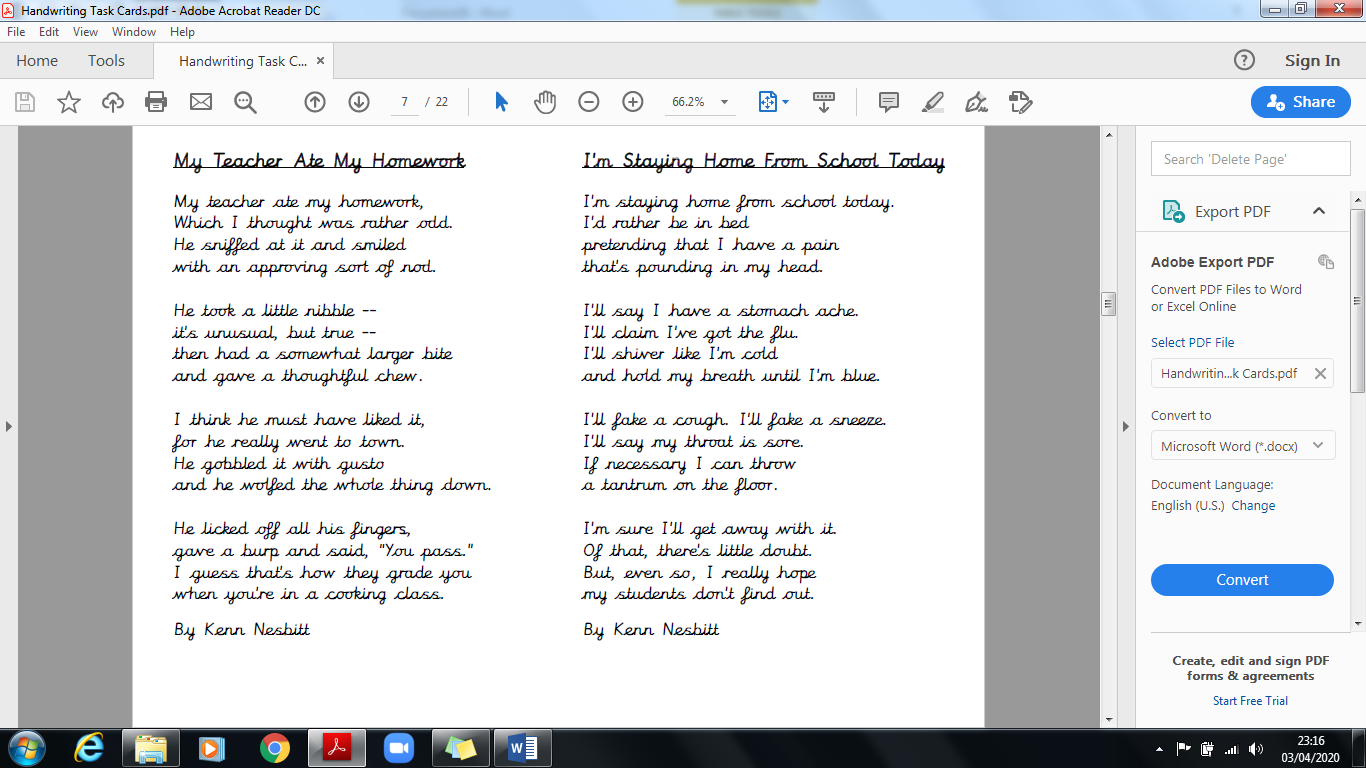 